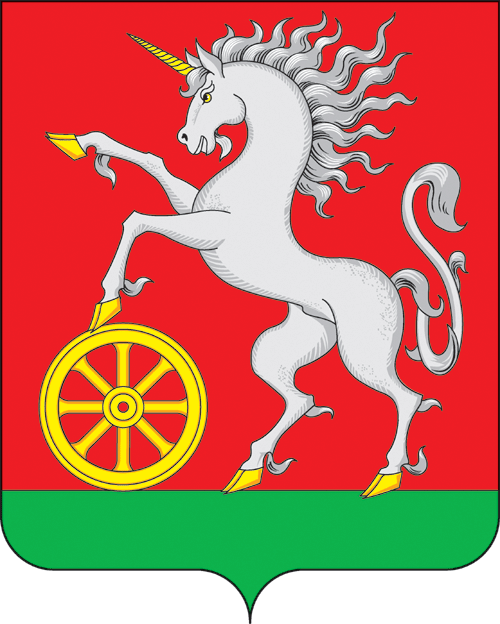 АДМИНИСТРАЦИЯ ГОРОДА БОГОТОЛАКрасноярского краяПОСТАНОВЛЕНИЕ«  05  »____12____2016   г.     г. Боготол                         №  1287-пО внесении изменений в постановление администрации города Боготола от 15.05.2012 №  0617-п  «Об утверждении примерного положения об оплате труда работников муниципальных бюджетных и казенных образовательных учреждений города Боготола»В соответствии с Трудовым кодексом Российской Федерации, решением сессии Боготольского городского Совета депутатов от 22.09.2011 № 7-135  «Об утверждении Положения о системах оплаты труда работников муниципальных учреждений города Боготола», руководствуясь ст. 37.1, ст. 80 Устава города Боготола, ПОСТАНОВЛЯЮ:1. Внести в постановление администрации города Боготола от 15.05.2012 №  0617-п  «Об утверждении примерного положения об оплате труда работников муниципальных бюджетных и казенных образовательных учреждений города Боготола» следующие изменения: 1.1. Приложение к постановлению изложить в новой редакции согласно приложению к настоящему постановлению.2. Признать утратившим силу: 2.1. Постановление администрации города Боготола от 12.09.2014             № 1530-п  «Об утверждении условий, при которых размеры окладов (должностных окладов), ставок заработной платы работникам муниципальных  бюджетных и казенных образовательных организаций города Боготола  могут устанавливаться выше минимальных размеров окладов (должностных окладов), ставок заработной платы».2.2. Постановление администрации города Боготола от 30.10.2014    № 1782-п «О внесении изменений в постановление администрации города Боготола от 12.09.2014  № 1530-п  «Об утверждении условий, при которых размеры окладов (должностных окладов), ставок заработной платы работникам муниципальных  бюджетных и казенных образовательных организаций города Боготола  могут устанавливаться выше минимальных размеров окладов (должностных окладов), ставок заработной платы».3. Разместить настоящее постановление на официальном сайте администрации города Боготола www.bogotolcity.ru в сети Интернет и опубликовать в официальном печатном издании газете «Земля боготольская».4. Контроль за исполнением настоящего постановления возложить на заместителя Главы города Боготола по социальным вопросам и связям с общественностью В.Ш. Урманову. 5. Постановление вступает в силу с 01.01.2017, но не ранее дня, следующего за днем его официального опубликования. Глава города Боготола 						          А.Н. АртибякинЕремина Татьяна АлександровнаДаниленко Ольга Геннадьевна2-54-868 экз.Приложениек постановлению администрации города Боготола от «_05_»__12__2016 г. № 1287-пПРИМЕРНОЕ ПОЛОЖЕНИЕоб оплате труда работников муниципальных бюджетных и казенных образовательных учреждений города Боготола1. Общие положенияПримерное положение об оплате труда работников муниципальных бюджетных и казенных образовательных учреждений города Боготола  (далее - Примерное положение), разработано на основании решения Боготольского городского Совета депутатов от 22.09.2011 № 7-135 «Об утверждении Положения о системах оплаты труда работников муниципальных учреждений города Боготола» и регулирует порядок оплаты труда работников муниципальных бюджетных и казенных образовательных учреждений города Боготола, подведомственных Управлению образования г. Боготола (далее - учреждения), по виду экономической деятельности "Образование".2. Определение величины минимальных размеров окладов (должностных окладов), ставок заработной платы 2.1. Минимальные размеры окладов (должностных окладов), ставок заработной платы работников учреждений устанавливаются в соответствии с приложением № 1 к настоящему Примерному положению.2.2. Условия, при которых размеры окладов (должностных окладов), ставок заработной платы работникам учреждений могут устанавливаться выше минимальных размеров окладов (должностных окладов), ставок заработной платы, определяются приложением № 2 к настоящему Примерному положению.2.3. Размеры окладов (должностных окладов), ставок заработной платы конкретным работникам устанавливаются руководителем учреждения на основе требований к профессиональной подготовке и уровню квалификации, которые необходимы для осуществления соответствующей профессиональной деятельности, с учетом сложности и объема выполняемой работы в соответствии с размерами окладов (должностных окладов), ставок заработной платы, определенных в коллективных договорах, соглашениях, локальных нормативных актах.3. Выплаты компенсационного характера3.1. Работникам учреждений устанавливаются следующие выплаты компенсационного характера:- выплаты работникам, занятым на тяжелых работах, работах с вредными и (или) опасными и иными особыми условиями труда;- выплаты за работу в местностях с особыми климатическими условиями;- выплаты за работу в условиях, отклоняющихся от нормальных (при выполнении работ различной квалификации, совмещении профессий (должностей), сверхурочной работе, работе в ночное время и при выполнении работ в других условиях, отклоняющихся от нормальных).3.2. Выплаты работникам, занятым на тяжелых работах, работах с вредными и (или) опасными и иными особыми условиями труда, устанавливаются работникам учреждений на основании статьи 147 Трудового кодекса Российской Федерации.3.3. Выплаты за работу в местностях с особыми климатическими условиями производятся на основании статьи 148 Трудового кодекса Российской Федерации.3.4. Выплаты за работу в условиях, отклоняющихся от нормальных (при выполнении работ различной квалификации, совмещении профессий (должностей), сверхурочной работе, работе в ночное время и при выполнении работ в других условиях, отклоняющихся от нормальных):3.4.1. доплата за работу в ночное время производится работникам в размере 35% части оклада (должностного оклада), ставки заработной платы (рассчитанного за час работы) за каждый час работы в ночное время;3.4.2. Оплата труда в выходные и нерабочие праздничные дни производится на основании статьи 153 Трудового кодекса Российской Федерации;3.4.3. Виды и размеры выплат при выполнении работ в других условиях, отклоняющихся от нормальных, устанавливаются согласно приложению № 3 к настоящему Примерному положению.3.4.4. оплата труда в других случаях выполнения работ в условиях, отклоняющихся от нормальных, устанавливается работникам учреждений на основании статьи 149 Трудового кодекса Российской Федерации.  3.5. В случаях, определенных законодательством Российской Федерации и Красноярского края, к заработной плате работников учреждений устанавливаются районный коэффициент, процентная надбавка к заработной плате за стаж работы в районах Крайнего Севера и приравненных к ним местностях или надбавка за работу в местностях с особыми климатическими условиями.4. Выплаты стимулирующего характера.Установление стимулирующих выплат в учреждении осуществляется на основе коллективного договора, локального нормативного акта учреждения о выплатах стимулирующего характера, утверждаемого работодателем с учетом мнения представительного органа работников.5. Условия оплаты труда руководителей учреждений,их заместителей и главных бухгалтеров5.1. Выплаты компенсационного характера руководителям учреждений, их заместителям и главным бухгалтерам устанавливаются в соответствии с разделом 3 настоящего Примерного положения как в процентах к должностным окладам, так и в абсолютных размерах, если иное не установлено законодательством.5.2. Предельное количество должностных окладов руководителей учреждений, учитываемых при определении объема средств на выплаты стимулирующего характера руководителям учреждений, составляет до 32 должностных окладов руководителей учреждений в год с учетом районного коэффициента, процентной надбавки к заработной плате за стаж работы в районах Крайнего Севера и приравненных к ним местностях или надбавки за работу в местностях с особыми климатическими условиями.5.3. Сложившаяся к концу отчетного периода экономия бюджетных средств по стимулирующим выплатам руководителям учреждений может направляться на стимулирование труда работников учреждений. 5.4. Должностные оклады устанавливаются с учетом ведения преподавательской (педагогической) работы в объеме:10 часов в неделю - директорам начальных общеобразовательных учреждений с количеством обучающихся до 50 человек, вечерних (сменных) общеобразовательных учреждений с количеством учащихся до 100 человек;3 часа в день - заведующим дошкольных образовательных учреждений с 1-2 группами (кроме учреждений, имеющих одну или несколько групп с круглосуточным пребыванием детей).Выполнение преподавательской работы, указанной в настоящем пункте может осуществляться  как в основное рабочее время, так и за его пределами в зависимости от ее характера и качества выполнения работы по основной должности.5.5. Размер должностного оклада увеличивается при наличии квалификационной категории посредством применения к должностному окладу следующих повышающих коэффициентов:при высшей квалификационной категории - на 20%;при первой квалификационной категории - на 15%.5.6. Средний размер оклада (должностного оклада), ставки заработной платы работников основного персонала для определения размера должностного оклада руководителя учреждения рассчитывается без учета повышающих коэффициентов.5.7. Распределение средств на осуществление выплат стимулирующего характера руководителям учреждений осуществляется ежеквартально с учетом мнения рабочей группы по установлению стимулирующих выплат, образованной  при Управлении образования                  г. Боготола (далее - рабочая группа).5.8. Руководители образовательных учреждений не позднее 30 числа последнего месяца текущего квартала представляют в рабочую группу информацию о показателях деятельности учреждений за квартал, в соответствии с критериями оценки результативности и качества деятельности учреждений для руководителей, установленных в приложении № 4 к настоящему Примерному положению, являющуюся основанием для установления выплат стимулирующего характера руководителям учреждений. 5.9. Рабочая группа осуществляет свою работу в соответствии с положением о рабочей группе, утверждаемым Управлением образования                     г. Боготола.5.10. Руководители учреждений имеют право присутствовать на заседании рабочей группы и давать необходимые пояснения.5.11. Рабочая группа может рекомендовать установление стимулирующих выплат и их размер открытым голосованием при условии присутствия не менее половины членов рабочей группы. Решение рабочей группы оформляется протоколом. С учетом мнения рабочей группы Управление образования г. Боготола издает приказ об установлении стимулирующих выплат руководителям учреждений.5.12. Выплаты стимулирующего характера устанавливаются за каждый вид выплат раздельно. Виды выплат стимулирующего характера, размер и условия их осуществления, критерии оценки результативности и качества деятельности учреждений для руководителей учреждений, их заместителей и главных бухгалтеров определяются согласно приложению № 4 к настоящему Примерному положению.5.13. Размер персональных выплат руководителям учреждений, их заместителям и главным бухгалтерам определяется согласно приложению № 5 к настоящему Примерному положению.5.14. При выплатах по итогам работы учитываются:- степень освоения выделенных бюджетных средств;- проведение ремонтных работ;- подготовка образовательного учреждения к новому учебному году;- участие в инновационной деятельности;- организация и проведение важных работ, мероприятий.Размер выплат по итогам работы руководителям учреждений, их заместителям и главным бухгалтерам определяется согласно приложению № 6 к настоящему Примерному положению.5.15. Выплаты стимулирующего характера, за исключением персональных выплат и выплат по итогам работы, руководителям учреждений, их заместителям и главным бухгалтерам устанавливаются на срок не более трех месяцев в процентах от должностного оклада.5.16. Персональные выплаты руководителям учреждений устанавливаются по решению Управления образования г. Боготола на срок не более 1 года.5.17. Размер выплат по итогам работы максимальным размером не ограничивается.5.18. Заместителям руководителя и главным бухгалтерам сроки установления и размер стимулирующих выплат устанавливаются приказом руководителя соответствующего учреждения.5.19. Часть средств полученных от приносящей доход деятельности направляется на выплаты стимулирующего характера руководителю учреждения с учетом недопущения повышения предельного объема средств на выплаты стимулирующего характера, предусмотренного в  пункте 5.2. настоящего раздела.Выплаты стимулирующего характера руководителям учреждений 
за счет средств, полученных от приносящей доход деятельности, предназначены для усиления заинтересованности руководителя учреждения в повышении результативности профессиональной деятельности, своевременном исполнении должностных обязанностей.Предельный размер выплат стимулирующего характера за интенсивность и высокие результаты работы руководителям учреждений за счет средств, полученных от приносящей доход деятельности, устанавливается в процентах от размера доходов, полученных учреждением от приносящей доход деятельности, в отчетном квартале, с учетом следующих критериев оценки результативности и качества труда руководителей учреждений и выплачиваются ежемесячно:5.20. Предельный уровень соотношения среднемесячной заработной платы руководителей, их заместителей и главных бухгалтеров учреждений, формируемой за счёт всех источников финансового обеспечения  и рассчитываемой за календарный год, и среднемесячной заработной платы работников этих учреждений (без учёта заработной платы руководителя, заместителей руководителя и главного бухгалтера) устанавливается кратным до 8.6. Порядок оплаты труда при совмещении профессий (должностей), расширении зон обслуживания, увеличении объема работы или исполнении обязанностей временно отсутствующего работника без освобождения от работы, определенной трудовым договором6.1. Оплата труда педагогическим работникам.При совмещении профессий (должностей), расширении зон обслуживания, увеличении объема работы или исполнении обязанностей временно отсутствующего работника без освобождения от работы, определенной трудовым договором в  учреждениях  применяется почасовая оплата труда педагогических работников. Почасовая оплата труда учителей и других педагогических работников учреждений применяется при оплате:- за часы, выполненные в порядке замещения отсутствующих по болезни или другим причинам учителей, преподавателей и других педагогических работников;- за часы педагогической работы, выполненные учителями при работе с детьми, находящимися на длительном лечении в больнице, сверх объема, установленного им при тарификации;- при оплате за педагогическую работу специалистов предприятий и учреждений (в т.ч. из числа работников органов управления образованием, методических и учебно-методических кабинетов), привлекаемых для педагогической работы в образовательные учреждения;Размер оплаты за один час для учителей определяется по следующей формуле: Су = ФОТу / (4,3*Чу),гдеСу – размер оплаты за один час работы для учителей;ФОТу – средний месячный фонд оплаты труда учителей, включающий оклады (должностные оклады), ставки заработной платы, компенсационные и персональные выплаты;Чу – общее количество часов учителей в неделю в соответствии с тарификацией.  Размер оплаты за один час для педагогических работников (за исключением учителей) определяется раздельно:для педагогических работников, которым установлена норма часов педагогической нагрузки 18 часа в неделю;для педагогических работников, которым установлена норма часов педагогической нагрузки 20 часа в неделю;для педагогических работников, которым установлена норма часов педагогической нагрузки 24 часа в неделю;для педагогических работников, которым установлена норма часов педагогической нагрузки 25 часа в неделю;для педагогических работников, которым установлена норма часов педагогической нагрузки 30 часа в неделю;для педагогических работников, которым установлена норма часов педагогической нагрузки 36 часа в неделю;(т.е. педагогические работники с нагрузкой, педагогические работники с нагрузкой 30 часов в неделю и т.д.), по следующей формуле: Сп = ФОТп / (4,3*Чп), гдеСп – размер оплаты за один час работы для иных педагогических работников;ФОТп – средний месячный фонд оплаты труда конкретной группы педагогических работников, включающий оклады (должностные оклады), ставки заработной платы, компенсационные и персональные выплаты;Чп – общее количество часов конкретной группы педагогических работников в неделю.  4,3 – среднее число недель в месяце.6.2. Оплата труда иным работникам.При совмещении профессий (должностей), расширении зон обслуживания, увеличении объема работы или исполнении обязанностей временно отсутствующего работника без освобождения от работы, определенной трудовым договором, в одно и то же рабочее время, работнику производится доплата.Размер доплаты за один рабочий день для иных работников определяется по следующей формуле: Ср = ФОТр / Чр / 249, гдеСр – размер оплаты за один день работы для иных работников;ФОТр – годовой фонд оплаты труда работников по соответствующей должности, включающий оклады (должностные оклады), ставки заработной платы, компенсационные и персональные выплаты в соответствии со штатным расписанием;Чр – общее количество ставок работников соответствующей должности в соответствии со штатным расписанием. 249- число рабочих дней в году.7. Другие вопросы оплаты трудаРазмер средств, полученных от приносящей доход деятельности, направляемых на оплату труда работников учреждений, составляет не более 70% от доходов, полученных от приносящей доход деятельности, с учетом выплат страховых взносов по обязательному социальному страхованию и взносу по страховым тарифам на обязательное социальное страхование от несчастных случаев на производстве и профессиональных заболеваний.Приложение № 1к Примерному положениюоб оплате труда работников муниципальных бюджетных и казенных образовательных учреждений города БоготолаМинимальные размеры окладов (должностных окладов), ставок заработной платы работников учреждений1. Профессиональная квалификационная группадолжностей работников образования<*> Для должности «младший воспитатель» минимальный размер оклада (должностного оклада), ставки заработной платы устанавливается в размере 3 226,0 руб., для должности «дежурный по режиму» минимальный размер оклада (должностного оклада), ставки заработной платы устанавливается в размере 4 378,0 руб.2. Профессиональная квалификационная группа«Общеотраслевые должности служащих»3. Профессиональные квалификационные группы должностейработников физической культуры и спорта4. Профессиональные квалификационные группы должностейработников культуры, искусства и кинематографии5. Профессиональные квалификационные группы должностеймедицинских и фармацевтических работников<*> Для должностей «медицинская сестра палатная (постовая)», «медицинская сестра по физиотерапии», «медицинская сестра по массажу» минимальный размер оклада (должностного оклада), ставки заработной платы устанавливается в размере                  4 124,0 руб.6. Профессиональные квалификационные группыобщеотраслевых профессий рабочих7. Должности руководителей структурных подразделений<*> Утвержденная приказом Минздравсоцразвития России от 05.05.2008                  № 216н «Об утверждении профессиональных квалификационных групп должностей работников образования»8. Должности, не предусмотренные профессиональнымиквалификационными группамиПриложение № 2к Примерному положениюоб оплате труда работников муниципальных бюджетных и казенных образовательных учреждений города БоготолаУСЛОВИЯ,при которых размеры окладов (должностных окладов), ставок заработной платы работникам учреждений могут устанавливаться выше минимальных размеров окладов (должностных окладов), ставок заработной платы1. Условия установления размеров окладов (должностных окладов), ставок заработной платы работникам  учреждений выше минимальных размеров окладов (должностных окладов), ставок заработной платы (далее - условия) применяются для установлении работникам учреждений размеров окладов (должностных окладов), ставок заработной платы выше минимальных размеров окладов (должностных окладов), ставок заработной платы.2. Размер оклада (должностного оклада), ставки заработной платы увеличивается по должностям педагогических работников.3. Размер оклада (должностного оклада), ставки заработной платы определяется по формуле:O = Omin+ Omin x K / 100,где:О – размер оклада (должностного оклада), ставки заработной платы;Оmin– минимальный размер оклада (должностного оклада), ставки заработной платы по должности, установленный в соответствии с приложением № 1 к настоящему Примерному положению;К – повышающий коэффициент.4. Увеличение минимальных окладов (должностных окладов), ставок заработной платы осуществляется посредством применения к окладам (должностным окладам), ставкам заработной платы повышающих коэффициентов.5. Повышающий коэффициент к минимальному окладу (должностному окладу), ставке заработной платы устанавливается  по должностям педагогических работников по следующим основаниям и в следующем размере:													Таблица5.1 Расчет повышающего коэффициента производится по формуле:K = K1 + K2,где:K1 – повышающий коэффициент, определяемый в соответствии                 с пунктом 1 таблицы;K2 – повышающий коэффициент, определяемы	й в соответствии 
с пунктом 2 таблицы.5.2. Расчет повышающего коэффициента (K2) осуществляется следующим образом:если доля выплат стимулирующего характера педагогических работников без учета персональных выплат < 15%, то K2 = 0%, если доля выплат стимулирующего характера педагогических работников без учета персональных выплат > 15%, то коэффициент рассчитывается по формуле:K2 = Q1 / Qокл х 100%,где:Q1 – фонд оплаты труда педагогических работников, рассчитанный для установления повышающих коэффициентов;Qокл – объем средств, предусмотренный на выплату окладов (должностных окладов), ставок заработной платы педагогических работников.Q1 = Q – Qгар–Qстим–Qотп,где:Q – общий объем фонда оплаты труда педагогических работников;Qгар – фонд оплаты труда педагогических работников, состоящий 
из установленных окладов (должностных окладов), ставок заработной платы, выплат компенсационного характера, персональных выплат, суммы повышений окладов (должностных окладов), ставок заработной платы за наличие квалификационной категории; Qстим – предельный фонд оплаты труда, который может направляться 
на выплаты стимулирующего характера педагогическим работникам;Qотп – сумма средств, направляемая в резерв для оплаты отпусков, выплаты пособия по временной нетрудоспособности за счет средств работодателя, оплаты дней служебных командировок, подготовки, переподготовки, повышения квалификации педагогических работников.Если K> предельного значения повышающего коэффициента, 
то повышающий коэффициент устанавливается в размере предельного значения.Приложение № 3к Примерному положениюоб оплате труда работников муниципальных бюджетных и казенных образовательных учреждений города БоготолаВиды и размерыкомпенсационных выплат за работу в условиях, отклоняющихсяот нормальных (при выполнении работ в других условиях,отклоняющихся от нормальных)<*>Компенсационные выплаты рассчитываются от оклада (должностного оклада), ставки заработной платы без учета повышающих коэффициентов;<**>В образовательных учреждениях, имеющих классы или группы для детей с ограниченными возможностями здоровья. Оплата труда педагогических работников производится только за часы занятий, которые они ведут в этих классах и группах. Приложение № 4к Примерному положениюоб оплате труда работников муниципальных бюджетных и казенных образовательных учреждений города БоготолаВиды выплат стимулирующего характера, размер и условия их осуществления, критерии оценки результативности и качества деятельности учреждений для руководителей, заместителей и главных бухгалтеровОбщеобразовательные учреждения, подведомственные Управлению образования города БоготолаУчреждения дополнительного образования, подведомственные Управлению образования города БоготолаДошкольные образовательные учреждения,подведомственные Управлению образования города БоготолаПриложение № 5к Примерному положениюоб оплате труда работников муниципальных бюджетных и казенных образовательных учреждений города БоготолаРазмер персональных выплатруководителям, заместителям и главным бухгалтерам учреждений, подведомственных Управлению образования--------------------------------<*> Без учета повышающих коэффициентов.<**> Размеры выплат при наличии одновременно почетного звания и ученой степени суммируются.<***> Производится при условии соответствия почетного звания, ученой степени профилю учреждения или профилю педагогической деятельности (преподаваемых дисциплин).Приложение № 6к Примерному положениюоб оплате труда работников муниципальных бюджетных и казенных образовательных учреждений города БоготолаРазмер выплат по итогам работы руководителям муниципальных бюджетных и казенных образовательных учреждений,их заместителям и главным бухгалтерам --------------------------------<*> Без учета повышающих коэффициентов.Критерии оценки результативности и качества трудаУсловияУсловияПредельный размер (%) от доходов, полученных учреждением от приносящей доход деятельностиКритерии оценки результативности и качества труданаименованиеиндикаторПредельный размер (%) от доходов, полученных учреждением от приносящей доход деятельностиВыплаты за интенсивность и высокие результаты работыВыплаты за интенсивность и высокие результаты работыВыплаты за интенсивность и высокие результаты работыВыплаты за интенсивность и высокие результаты работыдоход, полученный учреждением от приносящей доход деятельностидоля доходов учреждения от приносящей доход деятельности в отчетном квартале к объему средств, предусмотренному на выполнение муниципального заданияот 1% до 15,9%0,5доход, полученный учреждением от приносящей доход деятельностидоля доходов учреждения от приносящей доход деятельности в отчетном квартале к объему средств, предусмотренному на выполнение муниципального заданияот 16% до 25,9%1,0доход, полученный учреждением от приносящей доход деятельностидоля доходов учреждения от приносящей доход деятельности в отчетном квартале к объему средств, предусмотренному на выполнение муниципального заданияот 26% до 30,9%1,5доход, полученный учреждением от приносящей доход деятельностидоля доходов учреждения от приносящей доход деятельности в отчетном квартале к объему средств, предусмотренному на выполнение муниципального заданияот 31% и выше2,0Квалификационные уровниКвалификационные уровниМинимальный размер оклада (должностного
оклада), ставки заработной платы, руб.Профессиональная квалификационная группа должностей работников      
учебно-вспомогательного персонала первого уровня             Профессиональная квалификационная группа должностей работников      
учебно-вспомогательного персонала первого уровня             Профессиональная квалификационная группа должностей работников      
учебно-вспомогательного персонала первого уровня             2 713,0Профессиональная квалификационная группа должностей работников      
учебно-вспомогательного персонала второго уровня             Профессиональная квалификационная группа должностей работников      
учебно-вспомогательного персонала второго уровня             Профессиональная квалификационная группа должностей работников      
учебно-вспомогательного персонала второго уровня             1 квалификационный уровень       2 857,0 <*>2 квалификационный уровень 3 170,0Профессиональная квалификационная группа должностей педагогических работниковПрофессиональная квалификационная группа должностей педагогических работниковПрофессиональная квалификационная группа должностей педагогических работников1 квалификационный уровень при наличии среднего    
профессионального       
образования             4 687,01 квалификационный уровень при наличии высшего     
профессионального       
образования             5 334,02 квалификационный уровень при наличии среднего    
профессионального       
образования             4 906,02 квалификационный уровень при наличии высшего     
профессионального       
образования             5 587,03 квалификационный уровень при наличии среднего    
профессионального       
образования             5 373,03 квалификационный уровень при наличии высшего     
профессионального       
образования             6 119,04 квалификационный уровень при наличии среднего    
профессионального       
образования             5 880,04 квалификационный уровень при наличии высшего     
профессионального       
образования             6699,0Квалификационные уровниМинимальный размер оклада (должностного
оклада), ставки   
заработной платы, руб.Профессиональная квалификационная группа «Общеотраслевые должности служащих первого уровня»Профессиональная квалификационная группа «Общеотраслевые должности служащих первого уровня»1 квалификационный уровень                          2 857,02 квалификационный уровень                          3 013,0   Профессиональная квалификационная группа «Общеотраслевые должности служащих второго уровня»   Профессиональная квалификационная группа «Общеотраслевые должности служащих второго уровня»1 квалификационный уровень                          3 170,02 квалификационный уровень                          3 484,03 квалификационный уровень                          3 828,04 квалификационный уровень                          4 831,0Профессиональная квалификационная группа «Общеотраслевые должности служащих третьего уровня»Профессиональная квалификационная группа «Общеотраслевые должности служащих третьего уровня»1 квалификационный уровень                          3 484,02 квалификационный уровень                          3 828,03 квалификационный уровень                          4 202,04 квалификационный уровень                          5 051,0Квалификационные уровниМинимальный размер оклада (должностного
оклада), ставки   
 заработной платы, руб.Профессиональная квалификационная группа должностей работниковфизической культуры и спорта второго уровняПрофессиональная квалификационная группа должностей работниковфизической культуры и спорта второго уровня3 170,0Квалификационные уровниКвалификационные уровниМинимальный размер 
оклада (должностного
оклада), ставки заработной платы, руб.Профессиональная квалификационная группа «Должности работников культуры, искусства и кинематографии среднего звена»Профессиональная квалификационная группа «Должности работников культуры, искусства и кинематографии среднего звена»Профессиональная квалификационная группа «Должности работников культуры, искусства и кинематографии среднего звена»3 170,0Профессиональная квалификационная группа «Должности работников культуры, искусства и кинематографии ведущего звена»Профессиональная квалификационная группа «Должности работников культуры, искусства и кинематографии ведущего звена»Профессиональная квалификационная группа «Должности работников культуры, искусства и кинематографии ведущего звена»при наличии среднего    
профессионального       
образования             3 828,0при наличии высшего     
профессионального       
образования             4 831,0Профессиональная квалификационная группа «Должности руководящего состава»Профессиональная квалификационная группа «Должности руководящего состава»Профессиональная квалификационная группа «Должности руководящего состава»6 037,0Профессиональная квалификационная группа «Профессии рабочих культуры, искусства и кинематографии первого уровня» Профессиональная квалификационная группа «Профессии рабочих культуры, искусства и кинематографии первого уровня» Профессиональная квалификационная группа «Профессии рабочих культуры, искусства и кинематографии первого уровня» 2 713,0Профессиональная квалификационная группа «Профессии рабочих культуры, искусства и кинематографии второго уровня»Профессиональная квалификационная группа «Профессии рабочих культуры, искусства и кинематографии второго уровня»Профессиональная квалификационная группа «Профессии рабочих культуры, искусства и кинематографии второго уровня»1 квалификационный уровень                          1 квалификационный уровень                          2 857,02 квалификационный уровень                          2 квалификационный уровень                          3 170,04 квалификационный уровень                          4 квалификационный уровень                          4 612,0Квалификационные уровниМинимальный размер 
оклада (должностного
оклада), ставки   
заработной платы, руб.Профессиональная квалификационная группа «Медицинский и фармацевтический персонал первого уровня» Профессиональная квалификационная группа «Медицинский и фармацевтический персонал первого уровня» 1 квалификационный уровень                          2 454,0Профессиональная квалификационная группа «Средний медицинский и фармацевтический персонал»Профессиональная квалификационная группа «Средний медицинский и фармацевтический персонал»1 квалификационный уровень                          3 170,02 квалификационный уровень                          3 484,03 квалификационный уровень                                  3 771,0 <*>4 квалификационный уровень                          4 124,05 квалификационный уровень                          4 620,0Профессиональная квалификационная группа «Врачи и провизоры» Профессиональная квалификационная группа «Врачи и провизоры» 2 квалификационный уровень                          5 457,0Квалификационные уровниМинимальный размер оклада (должностного
оклада), ставки   
заработной платы, руб.Профессиональная квалификационная группа 
«Общеотраслевые профессии рабочих первого уровня» Профессиональная квалификационная группа 
«Общеотраслевые профессии рабочих первого уровня» 1 квалификационный уровень                          2 454,02 квалификационный уровень                          2 572,0Профессиональная квалификационная группа «Общеотраслевые профессии рабочих второго уровня»                         Профессиональная квалификационная группа «Общеотраслевые профессии рабочих второго уровня»                         1 квалификационный уровень                          2 857,02 квалификационный уровень                          3 484,03 квалификационный уровень                          3 828,04 квалификационный уровень                          4 612,0Квалификационные уровниМинимальный размер оклада (должностного
оклада), ставки   
заработной платы, руб.Профессиональная квалификационная группа должностей руководителей    
структурных подразделений     <*>                   Профессиональная квалификационная группа должностей руководителей    
структурных подразделений     <*>                   1 квалификационный уровень                          6 969,02 квалификационный уровень                          7 491,03 квалификационный уровень                          8 083,0Профессиональная квалификационная группа «Общеотраслевые должности служащих второго уровня»Профессиональная квалификационная группа «Общеотраслевые должности служащих второго уровня»2 квалификационный уровень                          3 484,03 квалификационный уровень                          3 828,04 квалификационный уровень                          4 831,05 квалификационный уровень                          5 457,0Профессиональная квалификационная группа «Общеотраслевые должности служащих третьего уровня»Профессиональная квалификационная группа «Общеотраслевые должности служащих третьего уровня»5 квалификационный уровень                          5 897,0Профессиональная квалификационная группа «Общеотраслевые должности служащих четвертого уровня»Профессиональная квалификационная группа «Общеотраслевые должности служащих четвертого уровня»1 квалификационный уровень                          6 338,02 квалификационный уровень                          7 343,03 квалификационный уровень                          7 907,0ДолжностьМинимальный размер оклада (должностного
оклада), ставки   
 заработной платы, руб.Заведующий библиотекой                              5 897,0Художественный руководитель                         6 037,0Специалист по охране труда3 484,0Специалист по охране труда II категории3 828,0Специалист по охране труда I категории4 202,0№ п/пОснование повышения оклада (должностного оклада),ставки заработной платыПредельное значение повышающего коэффициент%1За наличие квалификационной категории:высшей квалификационной категориипервой квалификационной категориивторой  квалификационной категории25 %15 %10 %2За осуществление педагогической деятельности в условиях изменения содержания образования и воспитания:для педагогических работников общеобразовательных учреждений;для педагогических работников дошкольных образовательных учреждений;для педагогических работников прочих образовательных учреждений.35 %50 %20 %№ п/пВиды компенсационных выплатРазмер в процентах к окладу (должностному окладу), ставке заработной платы <*>1.за работу в образовательных учреждениях 
для обучающихся с ограниченным возможностями здоровья  (отделениях, классах, группах) (кроме медицинских работников) <**>202.за работу в санаторных образовательных учреждениях (классах, группах), группах оздоровительной направленности в дошкольных образовательных учреждениях203.руководителям образовательных учреждений, имеющих отделения, классы, группы для обучающихся (воспитанников) с ограниченным возможностями здоровья или классы (группы) для обучающихся (воспитанников) нуждающихся в длительном лечениируководителям,  работникам общеобразовательныхучреждений, имеющих интернат, непосредственно занятых в таких классах (группах)15204.медицинским и иным работникам, непосредственно участвующим в оказании противотуберкулезной помощи, занятие которых связано с опасностью инфицирования микробактериями туберкулеза в санаторных образовательных учреждениях (классах, группах), группах оздоровительной направленности в дошкольных образовательных учреждениях для детей, инфицированных туберкулезом255.педагогическим работникам, работа которых связана с опасностью инфицирования микробактериями туберкулеза в стационарах для детей, страдающих различными формами туберкулезной инфекции256.за работу в центрах психолого-педагогической, медицинской и социальной помощи, психолого-медико-педагогических комиссиях, логопедических пунктах207.за работу в образовательных учреждениях для детей-сирот и детей, оставшихся без попечения родителей, а также за работу в группах для детей-сирот и детей, оставшихся без попечения родителей, в общеобразовательных учреждениях 208.за работу в общеобразовательном учреждении, имеющем интернат159.педагогическим работникам за индивидуальное обучение на дому обучающихся, осваивающих образовательные программы начального общего, основного общего и среднего общего образования и нуждающихся в длительном лечении, а также детей-инвалидов, которые по состоянию здоровья не могут посещать образовательные учреждения (при наличии соответствующего медицинского заключения), за индивидуальное и групповое обучение детей, находящихся на длительном лечении в медицинских организациях2010.работникам учреждений (структурных подразделений), осуществляющих оздоровление и (или) отдых обучающихся, воспитанников за систематическую переработку сверх нормальной продолжительности рабочего времени1511.водителям легковых автомобилей за ненормированныйрабочий день2512.за ненормированный рабочий день (за исключением водителей легковых автомобилей)15ДолжностьКритерии оценки 
эффективности и 
качества деятельности   
учрежденийУсловияУсловияПредельный размер выплат 
к окладу, (должностному окладу), ставке заработной платыДолжностьКритерии оценки 
эффективности и 
качества деятельности   
учрежденийнаименованиеиндикаторПредельный размер выплат 
к окладу, (должностному окладу), ставке заработной платы12345Руководитель учрежденияВыплаты за важность выполняемой работы, степень самостоятельности 
и ответственности при выполнении поставленных задачВыплаты за важность выполняемой работы, степень самостоятельности 
и ответственности при выполнении поставленных задачВыплаты за важность выполняемой работы, степень самостоятельности 
и ответственности при выполнении поставленных задачВыплаты за важность выполняемой работы, степень самостоятельности 
и ответственности при выполнении поставленных задачРуководитель учрежденияОбеспечение стабильного функционирования учрежденияобеспечение безопасных и комфортных условий для организации образовательного процесса  и  нахождения обучающихся в  учрежденииотсутствие предписаний надзорных органов25%Руководитель учрежденияОбеспечение стабильного функционирования учрежденияобеспечение безопасных и комфортных условий для организации образовательного процесса  и  нахождения обучающихся в  учрежденииотсутствие травм, несчастных случаев15%Руководитель учрежденияОбеспечение стабильного функционирования учреждениявыполнение  показателей муниципального задания100%30%Руководитель учрежденияОбеспечение стабильного функционирования учрежденияобеспечение сохранности имущества в соответствии с нормативными сроками эксплуатации100%5%Руководитель учрежденияВыплаты за интенсивность и высокие результаты работыВыплаты за интенсивность и высокие результаты работыВыплаты за интенсивность и высокие результаты работыВыплаты за интенсивность и высокие результаты работыРуководитель учрежденияОбеспечение развития учрежденияорганизация участия педагогов, обучающихся в конкурсах, мероприятиях (наличие призового места)муниципальный уровень10%Руководитель учрежденияОбеспечение развития учрежденияорганизация участия педагогов, обучающихся в конкурсах, мероприятиях (наличие призового места)региональный уровень15%Руководитель учрежденияОбеспечение развития учрежденияорганизация участия педагогов, обучающихся в конкурсах, мероприятиях (наличие призового места)всероссийский  уровень20%Руководитель учрежденияОбеспечение развития учрежденияведение экспериментальной работы наличие статуса базовой площадки35%Руководитель учрежденияОбеспечение развития учрежденияотсутствие правонарушений, совершенных обучающимися010%Руководитель учрежденияВыплаты за качество выполняемых работВыплаты за качество выполняемых работВыплаты за качество выполняемых работВыплаты за качество выполняемых работРуководитель учрежденияРезультативность деятельности учрежденияпоказатели качества по результатам контрольных срезов, итоговых контрольных работне ниже 50%15%Руководитель учрежденияРезультативность деятельности учрежденияпоказатели качества по результатам контрольных срезов, итоговых контрольных работне ниже 60%30%Руководитель учрежденияРезультативность деятельности учрежденияпоказатели качества по результатам контрольных срезов, итоговых контрольных работне ниже 70%45%Руководитель учреждениявключенность в рейтинг по итогам оценки  деятельности учрежденияналичие свидетельств признания высокого качества деятельности учреждения со стороны других учреждений, учреждений, ведомств, органов власти20%Эффективность управления коллективомотсутствие замечаний надзорных органов в части нарушений трудового законодательства015%Эффективность управления коллективомотсутствие обращений граждан по поводу конфликтных ситуаций 010%Соответствие  локальных актов учреждения, нормативных актов учреждения, исходящей документации действующему законодательствуотсутствие замечаний к локальным и нормативным актам 05%Заместитель руководителяВыплаты за важность выполняемой работы, степень самостоятельности и ответственности при выполнении поставленных задачВыплаты за важность выполняемой работы, степень самостоятельности и ответственности при выполнении поставленных задачВыплаты за важность выполняемой работы, степень самостоятельности и ответственности при выполнении поставленных задачВыплаты за важность выполняемой работы, степень самостоятельности и ответственности при выполнении поставленных задачЗаместитель руководителяОбеспечение стабильного функционирования учреждения создание условий безопасности и сохранности жизни и здоровья участников образовательного процесса, обеспечение стабильной охраны труда и техники безопасности   отсутствие предписаний надзорных органов25%Заместитель руководителяОбеспечение стабильного функционирования учреждения создание условий безопасности и сохранности жизни и здоровья участников образовательного процесса, обеспечение стабильной охраны труда и техники безопасности   отсутствие травм, несчастных случаев15%Заместитель руководителяОбеспечение стабильного функционирования учреждения подготовка локальных,  нормативных актов  учреждения, исходящей документации, отчетной документациисоответствие локальных нормативных актов учреждения нормам действующего законодательства своевременно и качественное предоставление отчетной документации25%Заместитель руководителяОбеспечение стабильного функционирования учреждения отсутствие   правонарушений, совершенных   обучающимися010%Заместитель руководителяВыплаты за интенсивность и высокие результаты работыВыплаты за интенсивность и высокие результаты работыВыплаты за интенсивность и высокие результаты работыВыплаты за интенсивность и высокие результаты работыОбеспечение развития  учрежденияорганизация участия педагогов, обучающихся в профессиональных конкурсах, мероприятиях (наличие призового места)муниципальный уровень10%Обеспечение развития  учрежденияорганизация участия педагогов, обучающихся в профессиональных конкурсах, мероприятиях (наличие призового места)региональный уровень15%Обеспечение развития  учрежденияорганизация участия педагогов, обучающихся в профессиональных конкурсах, мероприятиях (наличие призового места) всероссийский уровень20%Обеспечение развития  учрежденияведение экспериментальной работы наличие статуса базовой площадки35%Выплаты за качество выполняемых работВыплаты за качество выполняемых работВыплаты за качество выполняемых работВыплаты за качество выполняемых работРезультативность деятельности учрежденияосвоение образовательной программы по результатам    четвертных и годовых оценок обучающихся качество обученности не ниже 70 % 45%Результативность деятельности учрежденияреализация проектной и исследовательской деятельности охват детей, вовлеченных в проектную и исследователь-скую деятельность 
не менее 25%20%Результативность деятельности учреждениядоля педагогических работников первой и высшей квалификационной категории не менее 50%20%Результативность деятельности учреждениякоординация работы по прохождению педагогическими работниками стажировок, курсов повышения квалификации 100% выполнения плана20%Главный бухгалтерВыплаты за важность выполняемой работы, степень самостоятельности 
и ответственности при выполнении поставленных задачВыплаты за важность выполняемой работы, степень самостоятельности 
и ответственности при выполнении поставленных задачВыплаты за важность выполняемой работы, степень самостоятельности 
и ответственности при выполнении поставленных задачВыплаты за важность выполняемой работы, степень самостоятельности 
и ответственности при выполнении поставленных задачГлавный бухгалтерВедение бухгалтерского, налогового учета в соответствии 
с действующим законодательством, учетной политикой учрежденияотсутствие замечаний,        претензий учредителя,руководителя учреждения, граждан        040%Главный бухгалтерВыплаты за интенсивность и высокие результаты работыВыплаты за интенсивность и высокие результаты работыВыплаты за интенсивность и высокие результаты работыВыплаты за интенсивность и высокие результаты работыГлавный бухгалтерСоблюдение сроков,     порядка представления  финансовой отчетности  соответствие нормам законодательства  сданных отчетных          документов        100%40%Главный бухгалтерЭффективность методов и способов работы по устранению замечаний надзорных органовсвоевременное выполнение планов мероприятий согласованных с учредителем, по устранению замечаний100%30%Главный бухгалтерВыплаты за качество выполняемых работВыплаты за качество выполняемых работВыплаты за качество выполняемых работВыплаты за качество выполняемых работГлавный бухгалтерЭффективность финансово-экономической  деятельностиисполнение бюджетной сметы (плана финансово-хозяйственной деятельности) учреждения99% - 100%40%Главный бухгалтерЭффективность финансово-экономической  деятельностиисполнение бюджетной сметы (плана финансово-хозяйственной деятельности) учреждения95% - 98%30%Главный бухгалтерЭффективность финансово-экономической  деятельностиотсутствие замечаний надзорных органов к осуществлению финансово-экономической деятельности учреждения050%ДолжностиКритерии оценки результативности и качества деятельности учрежденийУсловияУсловияПредельный размер 
к окладу (должностному окладу), ставке заработной платыДолжностиКритерии оценки результативности и качества деятельности учрежденийнаименованиеиндикаторПредельный размер 
к окладу (должностному окладу), ставке заработной платыРуководитель учреждения, заместитель руководителяВыплаты за важность выполняемой работы, степень самостоятельности и ответственности при выполнении поставленных задачВыплаты за важность выполняемой работы, степень самостоятельности и ответственности при выполнении поставленных задачВыплаты за важность выполняемой работы, степень самостоятельности и ответственности при выполнении поставленных задачВыплаты за важность выполняемой работы, степень самостоятельности и ответственности при выполнении поставленных задачРуководитель учреждения, заместитель руководителяСтабильное функционирование учреждениявыполнение  показателей муниципального задания100%30%Руководитель учреждения, заместитель руководителяСтабильное функционирование учреждениясоответствие учреждения требованиям надзорных органов, учредителяотсутствие претензий надзорных органов, учредителя20%Руководитель учреждения, заместитель руководителяСтабильное функционирование учреждениясоответствие учреждения требованиям надзорных органов, учредителясвоевременное устранение предписаний надзорных органов, обоснованных замечаний учредителя10%Руководитель учреждения, заместитель руководителяСтабильное функционирование учрежденияобеспечение стабильности работы в коллективеотсутствие конфликтных ситуаций в трудовом коллективе10%Руководитель учреждения, заместитель руководителяВыплаты за интенсивность и высокие результаты работыВыплаты за интенсивность и высокие результаты работыВыплаты за интенсивность и высокие результаты работыВыплаты за интенсивность и высокие результаты работыРуководитель учреждения, заместитель руководителяРазвитие деятельности учрежденияреализация проектов, программ, реализуемых учреждениеммуниципальный уровень5%Руководитель учреждения, заместитель руководителяРазвитие деятельности учрежденияреализация проектов, программ, реализуемых учреждениемрегиональный уровень10%Руководитель учреждения, заместитель руководителяРазвитие деятельности учрежденияреализация проектов, программ, реализуемых учреждениемфедеральный уровень15%Руководитель учреждения, заместитель руководителяРазвитие деятельности учрежденияреализация проектов, программ, реализуемых учреждениеммеждународный уровень20%Руководитель учреждения, заместитель руководителяРазвитие деятельности учреждениявключенность работников в реализацию проектов, программ мероприятий, реализуемых учреждением       более 20%40%Руководитель учреждения, заместитель руководителяРазвитие деятельности учреждениявключенность работников в реализацию проектов, программ мероприятий, реализуемых учреждением10-20%30%Руководитель учреждения, заместитель руководителяРазвитие деятельности учреждениявключенность работников в реализацию проектов, программ мероприятий, реализуемых учреждением5-10%20%Руководитель учреждения, заместитель руководителяРазвитие деятельности учреждениявзаимодействие с другими организациями, учреждениями, ведомствами в целях развития учреждения, в том числе сетевое взаимодействиеналичие утвержденного плана совместной деятельности10%Руководитель учреждения, заместитель руководителяРазвитие деятельности учреждениявзаимодействие с другими организациями, учреждениями, ведомствами в целях развития учреждения, в том числе сетевое взаимодействиеналичие инфраструктуры, обеспечивающей реализацию совместных мероприятий, проектов, программ10%Руководитель учреждения, заместитель руководителяРазвитие деятельности учреждениявзаимодействие с другими организациями, учреждениями, ведомствами в целях развития учреждения, в том числе сетевое взаимодействиемероприятия, акции, проекты, реализуемые совместно с организациями, учреждениями, ведомствами за отчетный период 10%Руководитель учреждения, заместитель руководителяВыплаты за качество выполняемых работВыплаты за качество выполняемых работВыплаты за качество выполняемых работВыплаты за качество выполняемых работРуководитель учреждения, заместитель руководителяДостижения обучающихся, педагогов в мероприятияхрезультативность участия в мероприятиях (победители, призовые места)на муниципальном уровне10%Руководитель учреждения, заместитель руководителяДостижения обучающихся, педагогов в мероприятияхрезультативность участия в мероприятиях (победители, призовые места)на  региональномуровне15%Руководитель учреждения, заместитель руководителяДостижения обучающихся, педагогов в мероприятияхрезультативность участия в мероприятиях (победители, призовые места)на  федеральном уровне20%Руководитель учреждения, заместитель руководителяДостижения обучающихся, педагогов в мероприятияхсоотношение числа победителей, призеров от общего числа участников в мероприятияхболее 0,240%Руководитель учреждения, заместитель руководителяДостижения учрежденияпризнание заслуг, высокого качества деятельности учреждения другими организациями, учреждениями, ведомствами, органами власти, отдельными гражданамиосвещение в СМИ деятельности учреждения, способствующей формированию положительного имиджа учреждения10%Руководитель учреждения, заместитель руководителяДостижения учрежденияпризнание заслуг, высокого качества деятельности учреждения другими организациями, учреждениями, ведомствами, органами власти, отдельными гражданамиположительные отзывы граждан, учреждений о деятельности учреждения10%Руководитель учреждения, заместитель руководителяДостижения учрежденияпризнание заслуг, высокого качества деятельности учреждения другими организациями, учреждениями, ведомствами, органами власти, отдельными гражданамипобеды, призовые места в конкурных мероприятиях, конференциях40%Главный бухгалтерВыплаты за важность выполняемой работы, степень самостоятельности и ответственности при выполнении поставленных задачВыплаты за важность выполняемой работы, степень самостоятельности и ответственности при выполнении поставленных задачВыплаты за важность выполняемой работы, степень самостоятельности и ответственности при выполнении поставленных задачВыплаты за важность выполняемой работы, степень самостоятельности и ответственности при выполнении поставленных задачГлавный бухгалтерОтветственное отношение к своим обязанностямотсутствие  обоснованныхпретензий 
со стороныруководителя, работников, обучающихся, граждан100%40%Главный бухгалтерНепрерывное профессиональное развитиеобеспечение профессионального развития через работу на курсах, семинарах, совещаниях, конференцияхсоответствие нормам законодательства предоставленных отчетов, документов40%Главный бухгалтерВыплаты за интенсивность и высокие результаты работыВыплаты за интенсивность и высокие результаты работыВыплаты за интенсивность и высокие результаты работыВыплаты за интенсивность и высокие результаты работыГлавный бухгалтерРезультативность учрежденияисполнение бюджетной сметы (плана финансово-хозяйственной деятельности) учреждения99% - 100%40%Главный бухгалтерРезультативность учрежденияисполнение бюджетной сметы (плана финансово-хозяйственной деятельности) учреждения95% - 98%30%Главный бухгалтерРезультативность учрежденияведение бухгалтерского, налогового учета в соответствии с законодательством, учетной политикой учрежденияотсутствие замечаний надзорных и контролирующих органов, учредителя50%Главный бухгалтерЗа качество выполняемых работЗа качество выполняемых работЗа качество выполняемых работЗа качество выполняемых работГлавный бухгалтерУправленческая культураэффективность реализуемой кадровой политикиукомплектованность кадрами структурного подразделения 100%30%ДолжностиКритерии оценки эффективности и качества деятельности учрежденияУсловияУсловияПредельный размер к окладу (должностному окладу), ставке заработной платыДолжностиКритерии оценки эффективности и качества деятельности учреждениянаименованиеиндикаторПредельный размер к окладу (должностному окладу), ставке заработной платыРуководитель учрежденияВыплаты за важность выполняемой работы, степень самостоятельности и ответственности при выполнении поставленных задачВыплаты за важность выполняемой работы, степень самостоятельности и ответственности при выполнении поставленных задачВыплаты за важность выполняемой работы, степень самостоятельности и ответственности при выполнении поставленных задачВыплаты за важность выполняемой работы, степень самостоятельности и ответственности при выполнении поставленных задачРуководитель учрежденияОбеспечение стабильного функционирования учрежденияотсутствие предписаний (замечаний) контролирующих органов, учредителя по проведенным проверкам025 %Руководитель учрежденияОбеспечение стабильного функционирования учрежденияотсутствие травм, несчастных случаев020%Руководитель учрежденияОбеспечение стабильного функционирования учреждениявыполнение показателей муниципального задания100%30%Руководитель учрежденияОбеспечение стабильного функционирования учрежденияобеспечение сохранности имущества в соответствии с нормативными сроками эксплуатации100%5%Руководитель учрежденияСоздание и реализация программ и проектов, направленных на сохранение здоровья детейОтсутствие динамики увеличения числа хронических и сезонных заболеваний детей10 %Руководитель учрежденияЭффективность реализуемой кадровой политикиУкомплектованность педагогическими кадрами, их качественный составПоложительная динамика аттестации педагогических кадров на квалификационную категорию10 %Руководитель учрежденияВыплаты за интенсивность и высокие результаты работы Выплаты за интенсивность и высокие результаты работы Выплаты за интенсивность и высокие результаты работы Выплаты за интенсивность и высокие результаты работы Руководитель учрежденияОбеспечение развития учрежденияорганизация участия педагогов в  профессиональных конкурсах, мероприятиях (наличие призового места)муниципальный уровень10%Руководитель учрежденияОбеспечение развития учрежденияорганизация участия педагогов в  профессиональных конкурсах, мероприятиях (наличие призового места)региональный уровень15%Руководитель учрежденияОбеспечение развития учрежденияорганизация участия педагогов в  профессиональных конкурсах, мероприятиях (наличие призового места)всероссийский  уровень20%Руководитель учрежденияОбеспечение развития учрежденияДостижения детей в конкурсах, мероприятиях (наличие призового места)муниципальный уровень10%Руководитель учрежденияОбеспечение развития учрежденияДостижения детей в конкурсах, мероприятиях (наличие призового места)региональный уровень15%Руководитель учрежденияОбеспечение развития учрежденияДостижения детей в конкурсах, мероприятиях (наличие призового места)всероссийский  уровень20%Руководитель учрежденияОбеспечение развития учрежденияведение экспериментальной работыисполнение мероприятий в соответствии с планом работы стажировочной (базовой) площадки15%Руководитель учрежденияОбеспечение развития учрежденияведение экспериментальной работыотсутствие замечаний проверяющих организаций к работе стажировочной (базовой) площадки15%Руководитель учрежденияВыплаты за качество выполняемых работВыплаты за качество выполняемых работВыплаты за качество выполняемых работВыплаты за качество выполняемых работРуководитель учрежденияРезультативность деятельности учреждениявключенность в рейтинг по итогам оценки  деятельности учрежденияналичие свидетельств признания высокого качества деятельности учреждения со стороны других учреждений, учреждений, ведомств, органов власти15%Руководитель учрежденияРезультативность деятельности учрежденияосвоение образовательной программы воспитанниками уровень усвоения не ниже 90 %20 %Руководитель учрежденияЭффективность управления коллективомотсутствие замечаний надзорных органов в части нарушений трудового законодательства05%Руководитель учрежденияЭффективность управления коллективомотсутствие обоснованных обращений граждан по поводу конфликтных ситуаций 010%Руководитель учрежденияСоответствие  локальных актов учреждения, нормативных актов учреждения, исходящей документации действующему законодательствуотсутствие замечаний к локальным и нормативным актам 05%Заместители руководителя учрежденияВыплаты за важность выполняемой работы, степень самостоятельности и ответственности при выполнении поставленных задачВыплаты за важность выполняемой работы, степень самостоятельности и ответственности при выполнении поставленных задачВыплаты за важность выполняемой работы, степень самостоятельности и ответственности при выполнении поставленных задачВыплаты за важность выполняемой работы, степень самостоятельности и ответственности при выполнении поставленных задачЗаместители руководителя учрежденияОбеспечение стабильного функционирования учрежденияотсутствие предписаний (замечаний) контролирующих органов, учредителя, руководителя по проведенным проверкам030%Заместители руководителя учрежденияОбеспечение стабильного функционирования учрежденияотсутствие травм, несчастных случаев015%Заместители руководителя учрежденияОбеспечение стабильного функционирования учрежденияподготовка локальных,  нормативных актов  учреждения, исходящей документации, отчетной документациисоответствие локальных нормативных актов  учреждения нормам действующего законодательства, своевременно и качественное предоставление отчетной документации20%Заместители руководителя учрежденияВыплаты за интенсивность и высокие результаты работыВыплаты за интенсивность и высокие результаты работыВыплаты за интенсивность и высокие результаты работыВыплаты за интенсивность и высокие результаты работыЗаместители руководителя учрежденияОбеспечение развития учрежденияорганизация участия педагогов в  профессиональных конкурсах, мероприятиях (наличие призового места)муниципальный уровень10%Заместители руководителя учрежденияОбеспечение развития учрежденияорганизация участия педагогов в  профессиональных конкурсах, мероприятиях (наличие призового места)региональный уровень15%Заместители руководителя учрежденияОбеспечение развития учрежденияорганизация участия педагогов в  профессиональных конкурсах, мероприятиях (наличие призового места)всероссийский  уровень20%Заместители руководителя учрежденияОбеспечение развития учрежденияДостижения детей в конкурсах, мероприятиях (наличие призового места)муниципальный уровень10%Заместители руководителя учрежденияОбеспечение развития учрежденияДостижения детей в конкурсах, мероприятиях (наличие призового места)региональный уровень15%Заместители руководителя учрежденияОбеспечение развития учрежденияДостижения детей в конкурсах, мероприятиях (наличие призового места)всероссийский  уровень20%Заместители руководителя учрежденияОбеспечение развития учрежденияведение экспериментальной работыисполнение мероприятий в соответствии с планом работы стажировочной (базовой) площадки15%Заместители руководителя учрежденияОбеспечение развития учрежденияведение экспериментальной работыотсутствие замечаний проверяющих организаций к работе стажировочной (базовой) площадки15%Заместители руководителя учрежденияВыплаты за качество выполняемых работВыплаты за качество выполняемых работВыплаты за качество выполняемых работВыплаты за качество выполняемых работЗаместители руководителя учрежденияРезультативность деятельности учрежденияосвоение образовательной программы воспитанниками уровень усвоения не ниже 90 %30%Результативность деятельности учрежденияосвоение образовательной программы воспитанниками уровень усвоения не ниже 90 %30%Результативность деятельности учрежденияреализация проектной и исследовательской деятельности охват детей, вовлеченных в проектную и исследователь-скую деятельность 
не менее 15%10%Результативность деятельности учреждениядоля педагогических работников первой и высшей квалификационной категории не менее 50%5%Результативность деятельности учреждениякоординация работы по прохождению педагогическими работниками стажировок, курсов повышения квалификации 100% выполнения плана10%отсутствие обоснованных обращений граждан по поводу конфликтных ситуаций 010%Главный бухгалтер учрежденияВыплаты за важность выполняемой работы, степень самостоятельности и ответственности при выполнении поставленных задачВыплаты за важность выполняемой работы, степень самостоятельности и ответственности при выполнении поставленных задачВыплаты за важность выполняемой работы, степень самостоятельности и ответственности при выполнении поставленных задачВыплаты за важность выполняемой работы, степень самостоятельности и ответственности при выполнении поставленных задачГлавный бухгалтер учрежденияОтветственное отношение к своим обязанностямотсутствие  обоснованныхпретензий 
со стороныруководителя, работников, обучающихся, граждан100%40%Главный бухгалтер учрежденияНепрерывное профессиональное развитиеобеспечение профессионального развития через работу на курсах, семинарах, совещаниях, конференцияхсоответствие нормам законодательства предоставленных отчетов, документов40%Главный бухгалтер учрежденияВыплаты за интенсивность и высокие результаты работыВыплаты за интенсивность и высокие результаты работыВыплаты за интенсивность и высокие результаты работыВыплаты за интенсивность и высокие результаты работыГлавный бухгалтер учрежденияРезультативность учрежденияисполнение бюджетной сметы (плана финансово-хозяйственной деятельности) учреждения99% - 100%40%Главный бухгалтер учрежденияРезультативность учрежденияисполнение бюджетной сметы (плана финансово-хозяйственной деятельности) учреждения95% - 98%30%Главный бухгалтер учрежденияРезультативность учрежденияведение бухгалтерского, налогового учета в соответствии с законодательством, учетной политикой учрежденияотсутствие замечаний надзорных и контролирующих органов, учредителя50%Главный бухгалтер учрежденияВыплаты за качество выполняемых работВыплаты за качество выполняемых работВыплаты за качество выполняемых работВыплаты за качество выполняемых работГлавный бухгалтер учрежденияСоблюдение сроков, порядка представления финансовой отчетностисоответствие нормам законодательства сданных отчетных документов100%30%№ п/пВиды персональных выплатПредельный размер выплат к окладу (должностному окладу) <*> 1.сложность, напряженность и особый режим работы:1.наличие филиалов:до 3-х (включительно)свыше 3-х30%60%2опыт работы в занимаемой должности <**>:2от 1 года до 5 лет <***>при наличии ученой степени кандидата наук, культурологии, искусствоведения <***>при наличии ученой степени доктора наук, культурологии,искусствоведения <***>при наличии почетного звания, начинающегося со слова«Заслуженный» <***>при наличии почетного звания, начинающегося со слова «народный» <***>5%15%20%15%20%2от 5 года до 10 лет <***>при наличии ученой степени кандидата наук, культурологии, искусствоведения <***>при наличии ученой степени доктора наук, культурологии,искусствоведения <***>при наличии почетного звания, начинающегося со слова«Заслуженный» <***>при наличии почетного звания, начинающегося со слова «народный» <***>15%25%30%25%30%2свыше 10 лет <***>при наличии ученой степени кандидата наук, культурологии, искусствоведения <***>при наличии ученой степени доктора наук, культурологии,искусствоведения <***>при наличии почетного звания, начинающегося со слова«Заслуженный» <***>при наличии почетного звания, начинающегося со слова «народный» <***>25%35%40%35%40%Критерии оценки результативности и качества труда работников учрежденияУсловияУсловияПредельный размер к окладу (должностному окладу), % <*>Критерии оценки результативности и качества труда работников учреждениянаименованиеиндикаторПредельный размер к окладу (должностному окладу), % <*>Организация участия работников обучающихся в конкурсах, мероприятияхналичие конкурсов, мероприятийНаличие призового места: международныефедеральныерегиональныемуниципальныеучастие:международныефедеральныерегиональныемуниципальные150%120%110%100%75%60%55%50%Подготовка образовательного учреждения к новому учебному годуУчреждение принято надзорными органамибез замечаний или с единичными замечаниями100%Организация и проведение важных работ, мероприятийНаличие важных работ, мероприятиймеждународные100%Организация и проведение важных работ, мероприятийНаличие важных работ, мероприятийфедеральные90%Организация и проведение важных работ, мероприятийНаличие важных работ, мероприятийрегиональные80%Организация и проведение важных работ, мероприятийНаличие важных работ, мероприятиймуниципальные70%Участие в инновационной деятельностиНаличие реализуемых проектовреализация проектов100%качественное и добросовестное исполнение работником своих должностных обязанностей в соответствующем периоде;Должностные обязанности выполненыкачественно, в срок, в полном объеме100 %Достижение высоких результатов в работе за определенный периодОценка результатов работыналичие динамики 
в результатах100 %отсутствие нарушений трудовой дисциплины и претензий к работе со стороны руководствадисциплина труда соблюдена, претензии к работе отсутствуютотсутствие приказов о привлечении к дисциплинарной ответственности и  претензий к работе100 %инициатива, творчество и применение в работе современных форм и методов организации трудаИнициатива, творчество проявлены, в работе используютсяповышение качества труда, оперативности,  улучшения организации работы100 %